«Тбилисский фейерверк»(5 ДНЕЙ / 4 НОЧИ)Экскурсионный тур5 дней -  4 ночи Среда – ВоскресеньеПрограмма тура:День 1 (среда). Утренний перелет в Тбилиси.  Трансфер и  размещение в отеле. По желанию экскурсия за дополнительную плату. 
День 2 (четверг). Завтрак. Экскурсия по Тбилиси за доп. плату (цена тура 50 USD/за человек - для группы мин.6 чел.):Посещение русской православной церкви - Александра Невского.Посещение Грузинского национального музеяПосещение Этнографического музеяПосещение винного дегустационного зала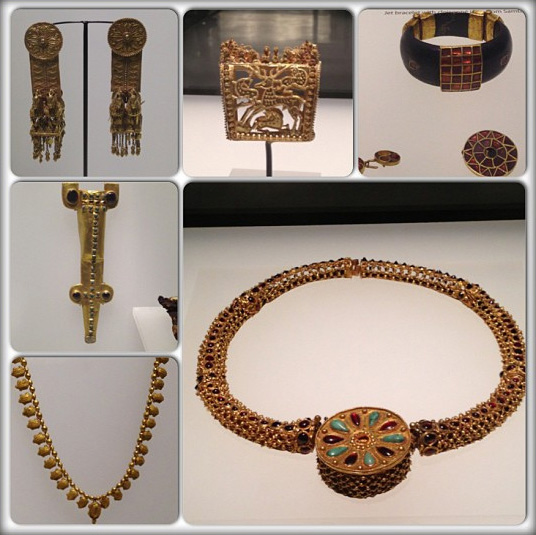 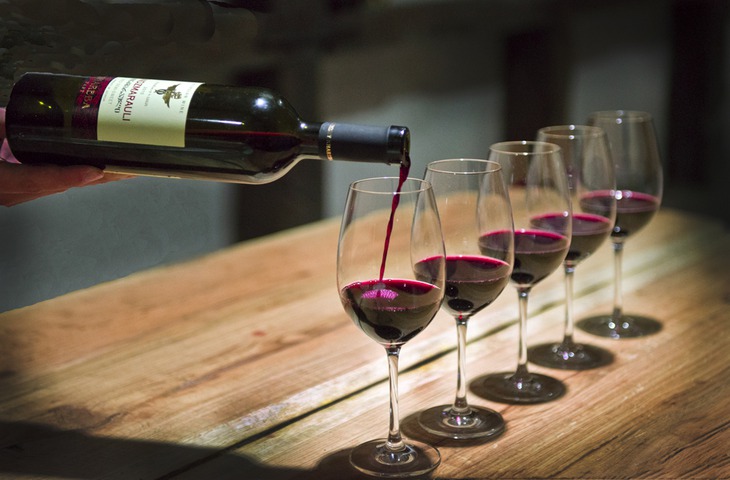 День 3 (пятница). Завтрак. Панорамная экскурсия по Тбилиси на автобусе:Начало с исторической части Тбилиси по улице Шота Руставели – мимо «Квашветская церкви» и бывшего здания парламента. Останавливаемся на «Площади Свободы». Далее едем до тбилисского фуникулёр, поднимаемся на гору и парк развлечений «Мтацминда», откуда открывается великолепная панорама на Тбилиси. Спускаемся до станции «Пантеон» и посещаем могилу великого дипломата, поэта, драматурга - А.С. Грибоедова. Затем едем вдоль «Площади Героев» и переезжаем на левый берег реки Кура. Останавливаемся на обновленном проспекте «Давида Строителя», который 2011 приобрёл исторический облик полувековой давности. Поездка до «Сухого моста», где вы можете приобрести сувениры, картины и др. Далее следуем вдоль «Дома Юстиции», «Моста Мира»  останавливаемся в районе «Серных Бань». Едем до памятника П.И. Багратиони, вдоль домом расположенные на горных склонам. Называют их «Ласточкиными Гнездами». Затем через «Площадь Европы» поднимаемся в район «Авлабар», едем вдоль улицы Бараташвили, и останавливаемся у крепостной стены города, фрагменты которой датируются периодом с 12-го по 18-ый. Обнаружена она 2012 году. Экскурсионная программа заканчивается у памятника великого поэта, драматурга и прозаика - А.С. Пушкина  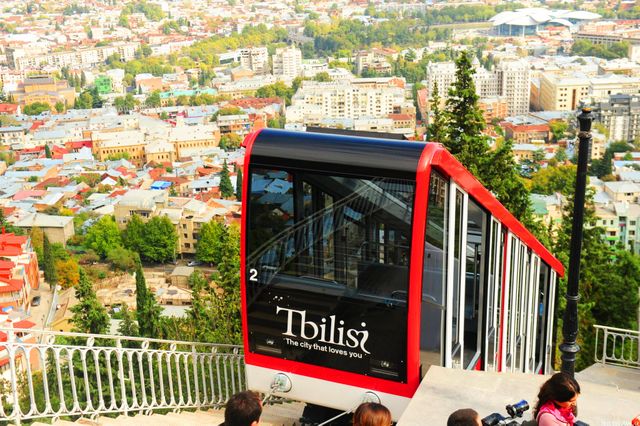 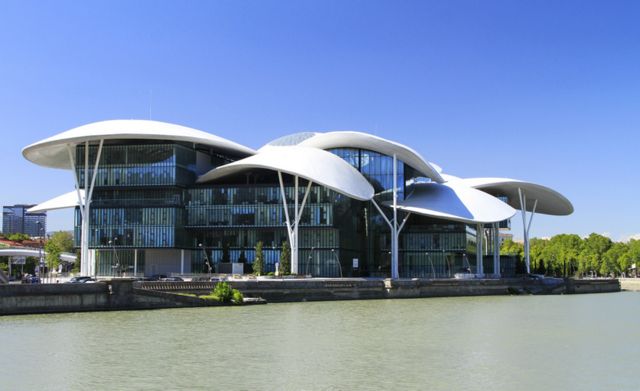 День 4 (суббота). Завтрак. Историческая экскурсия по городу:Посещение района серных бань – Абанотубани. Данный район является колыбелью столицы ТбилисиПосещение церкви Метехи (Успенская церковь XII века). В церкви Метехи покоится первая грузинская мученица - царица Ранская ШушаникаПоездка на канадке с панорамой на город ТбилисиПосещение статуи Матери-ГрузииПосещение крепости Нарикала (Крепостной комплекс IV века)Посещение собора Сиони (Успения Богоматери VI века)Посещение базилика Анчисхати  (Церковь Рождества Девы Марии VI века). Является самой старой из сохранившихся до наших дней церквей в ТбилисиПрогулка по стеклянному мосту «Мира» Прогулка по парку «Рике» с танцующими фонтанами.Посещение Собора Святой Троицы - главный кафедральный собор Грузинской православной церкви. На сегодняшний день он является самым большим Ортодоксальным собором во всём Кавказе.Посещение винного дегустационного зала.Вечером по желанию за доп. плату - посещение ресторана с фолк программой  и ужином: от 35 USD 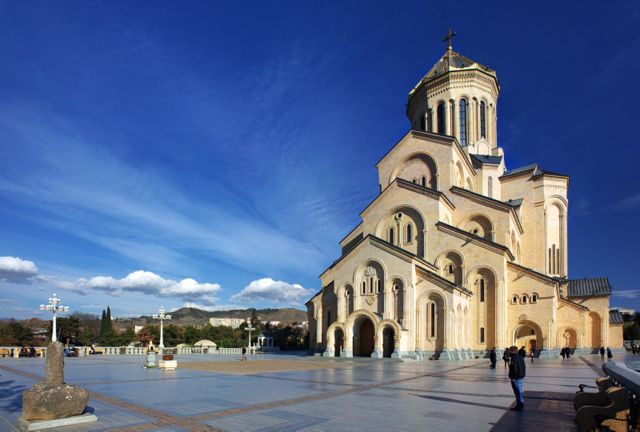 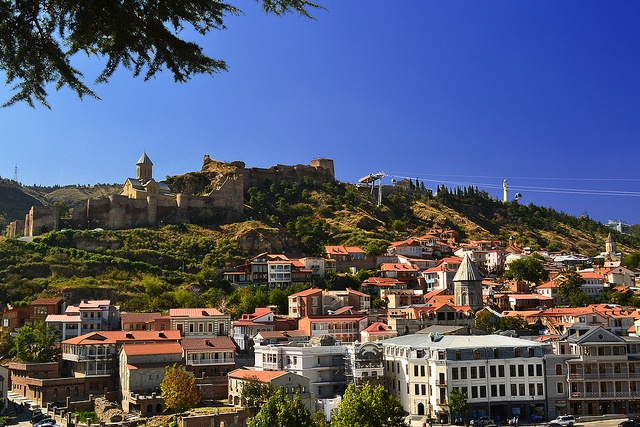 День 5 (воскресенье). Завтрак. Экскурсия по Мцхете за доп. плату (цена тура 50 USD - для группы мин.6 чел.):Посещение монастыря Джвари (храм Святого Креста VI века). Монастырь стоит на высокой горе, откуда открывается прекрасная панорама на слияние двух величественных рек - Арагвы и Куры и на древнюю столицу Грузии- Мцхета.Посещение кафедрального собора Светицховели (Животворящий столп XI века).Посещение Монастыря Самтавро  (старейших женских монастырей в Грузии XI века).Трансфер в аэропорт. Вылет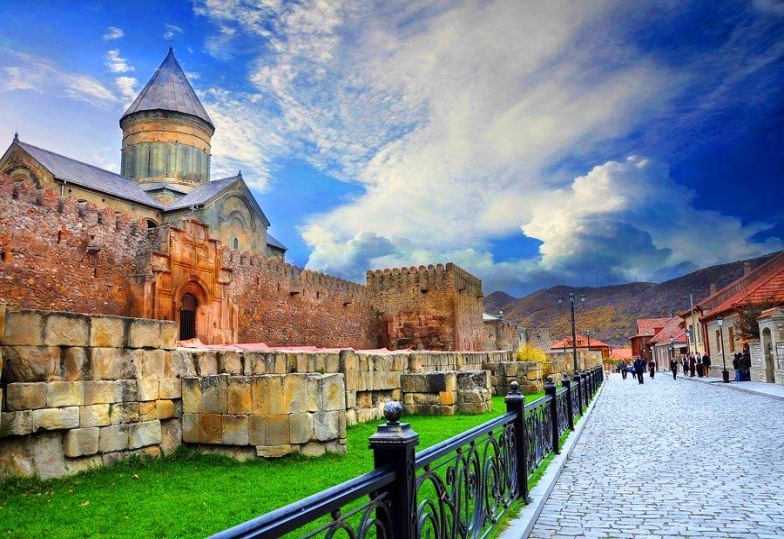 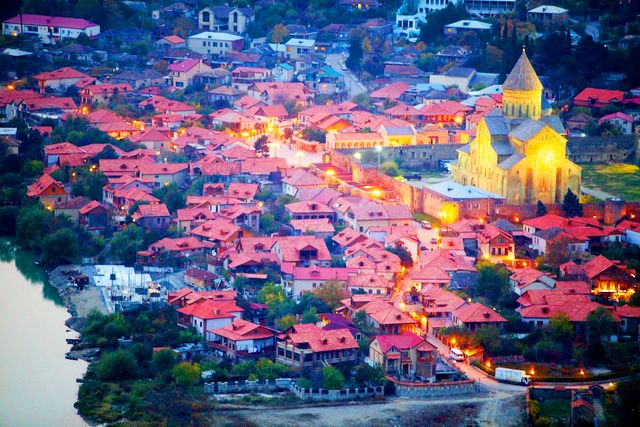 Стоимость тура в  USD за 1 человека в номереВ стоимость тура включено:
проживание в отеле выбранной категории
завтраки
экскурсии с входными билетами (по программе)
услуги русскоговорящего гида
автобус с кондиционером
медицинская страховка
трансфер аэропорт-отель-аэропорт
Дополнительно оплачивается
Авиаперелет 
Экскурсии за доп. Плату (цена для группы мин 6 чел): 
1. Ночная панорамная экскурсия – Огни Тбилиси       - 50 USD
2. Серная баня                                                         - 50 USDДети:
01 – 05 бесплатно
06 -  12 - % 60 от стоимости (с двумя взрослыми в номере)(Данные выше цены не действительны на период празднования Нового года, Рождества, Пасхи, Международных форумов,  а также периоды международных конгрессов и выставок. Цены на вышеуказанный периоды прошу уточнять при  бронировании). Отказ от тура менее чем за 6 дней до начала тура, влечет за собой штраф 100%.  Старый город DBLSGLTRPAmbassadori 4*7041119Sharden Villa 3*510690Sharden 3*455635353Район Авлабар DBLSGLTRPOld Tbilisi 4*567813KMM 3*399552Penthouse 3*331469359Mirobelle 3*322414Район РуставелиDBLSGLTRPVere Palace 4*460721Betsy's 4* 595721River Side 4*521751506Primavera 4*506751404City 3*491721Shine 3*414635Kolkhi 3*307475